БЛАГОДАРСТВЕННОЕ  ПИСЬМОот образовательной платформы «Учи.ру»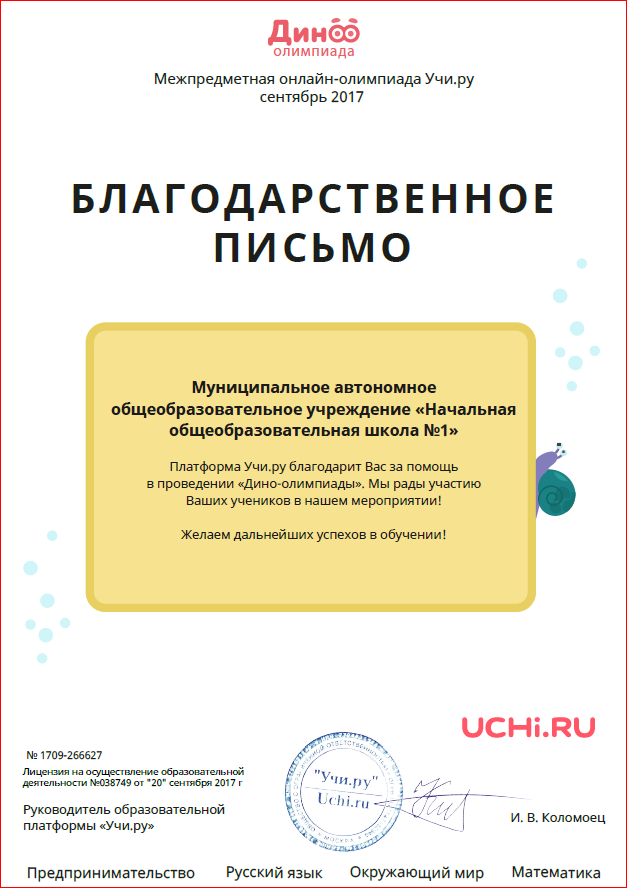 